Your Name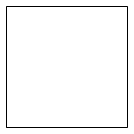 DegreeFresher City Name, IN        mail@gmail.com+91 9xxxxXxxxxSUMMARY	Actively seeking for a creative and challenging opportunity to work in an organization where can share skills and knowledge which helps to contribute for organization growth and self-development.KEY SKILLS	MS Office tools	Windows Recruitment process	C languageLeadership	MotivatingHuman Resource management	Active listening Technical knowledgeEDUCATION	 	 MastersUniversity NameCollege NameDates (Sep 2016 - Jul 2018) - City, INPUCState boardCollege NameDates (Sep 2016 - Jul 2018) - City, INGraduation            University NameCollege NameDates (Sep 2016 - Jul 2018) - City, INSSLCState boardSchool NameDates (Sep 2016 - Jul 2018) - City, INProjects	Academic ProjectsDateBrief introductionCERTIFICATIONS	If any Certifications Like Internships / Tech publicationsDateLANGUAGES	Kannada Hindi English TeluguNative Fluent Fluent BasicHOBBIES & INTERESTSPencil sketch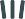 Cooking	Gardening	Rubik cube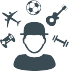 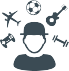 Watching sportsYogaSOCIAL MEDIA	Linkedinlink